ПРОТОКОЛ № 12Чемпионат России 2020 года по футболу среди лиц с заболеванием ЦП  Стадион «Капролактамовец» г. Дзержинск                                   «27» августа  2020 года.  Начало в 16 часов 00 минут. Освещение Естественное.            Количество зрителей 250 чел.Результат  матча            в пользу  команды  «».                                                                   Первой половины     в пользу  команды  «». Серия ударов с 9-ой отметки в пользу команды «нет».                          Официальные   представителиПредупреждения игрокам ( Фамилия, Имя,   номер   игрока,     команда,    время,   причины   ) :Удаления       игроков     (  Фамилия, Имя,    номер    игрока,     команда,     время,     причины  ) :Извещение о подаче протеста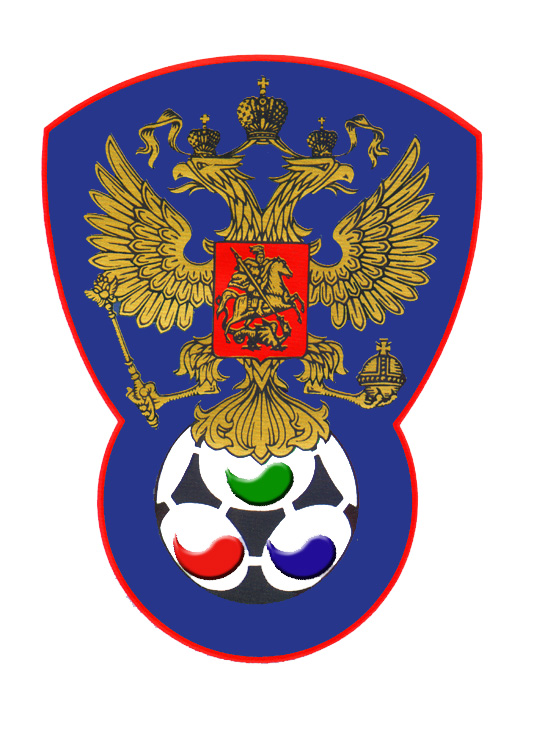 ВСЕРОССИЙСКАЯ ФЕДЕРАЦИЯФУТБОЛА ЛИЦ С ЗАБОЛЕВАНИЕМ ЦП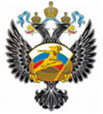 Нижегородец (Дзержинск)Юг-Дон (Ростовская область)Судейская бригадаФамилия , ИмяКатегорияГородГлавный  судьяСнегирев Олег1Нижний НовгородПомощник № 1Сухов Дмитрий1Нижний НовгородПомощник № 2 Верхнев Анатолий1Нижний НовгородРезервный судьяЛысенко Павел1Йошкар-ОлаБелыефутболкиСиниегетры№ФамилияИмяКлЗМЗаменыЗамены№ФамилияИмяКлЗМЗаменыЗамены№ФамилияИмяКлЗМ№мин№ФамилияИмяКлЗМ№мин1Рарецкий Влад3Команда «Юг-Дон» (Ростовская область) на игру не явилась.Команда «Юг-Дон» (Ростовская область) на игру не явилась.Команда «Юг-Дон» (Ростовская область) на игру не явилась.Команда «Юг-Дон» (Ростовская область) на игру не явилась.2Белов Данила2Команда «Юг-Дон» (Ростовская область) на игру не явилась.Команда «Юг-Дон» (Ростовская область) на игру не явилась.Команда «Юг-Дон» (Ростовская область) на игру не явилась.Команда «Юг-Дон» (Ростовская область) на игру не явилась.4ИльичевЛеонид1Команда «Юг-Дон» (Ростовская область) на игру не явилась.Команда «Юг-Дон» (Ростовская область) на игру не явилась.Команда «Юг-Дон» (Ростовская область) на игру не явилась.Команда «Юг-Дон» (Ростовская область) на игру не явилась.5МатерухинСергей2Команда «Юг-Дон» (Ростовская область) на игру не явилась.Команда «Юг-Дон» (Ростовская область) на игру не явилась.Команда «Юг-Дон» (Ростовская область) на игру не явилась.Команда «Юг-Дон» (Ростовская область) на игру не явилась.10КулигинАлександр2Команда «Юг-Дон» (Ростовская область) на игру не явилась.Команда «Юг-Дон» (Ростовская область) на игру не явилась.Команда «Юг-Дон» (Ростовская область) на игру не явилась.Команда «Юг-Дон» (Ростовская область) на игру не явилась.23БорькинАлексей2Команда «Юг-Дон» (Ростовская область) на игру не явилась.Команда «Юг-Дон» (Ростовская область) на игру не явилась.Команда «Юг-Дон» (Ростовская область) на игру не явилась.Команда «Юг-Дон» (Ростовская область) на игру не явилась.26МихеевМаксим2Команда «Юг-Дон» (Ростовская область) на игру не явилась.Команда «Юг-Дон» (Ростовская область) на игру не явилась.Команда «Юг-Дон» (Ростовская область) на игру не явилась.Команда «Юг-Дон» (Ростовская область) на игру не явилась.12ЖелезовДанила315ЛарионовВячеслав316ШулкинНикита224ЧесноковИван37ШиловСергей1№Фамилия  и  инициалыДолжность№Фамилия  и  инициалыДолжность1Емешкин Григорий122Главный судья_______________(Снегирев О.В.)                  подписьфамилия и инициалыПодпись представителя принимающей команды_______________(Емешкин Г.В.)                  подписьфамилия и инициалыПодпись представителя команды гостей_______________(____________________)                  подписьфамилия и инициалы